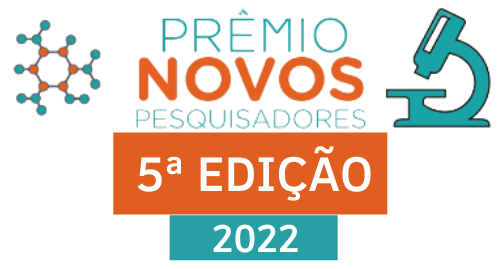 CATEGORIA A - 9º ANO DO ENSINO FUNDAMENTAL: 34 INSCRIÇÕESCATEGORIA B - 3º ANO DO ENSINO MÉDIO: 11 INSCRIÇÕESTOTAL: 45 INSCRIÇÕESMARICÁ, 03 DE JUNHO DE 2022Victória Reis de FigueiredoPresidente da Comissão OrganizadoraMatrícula 109.508N.ºDATAESTUDANTEORIENTADORESCOLACATEGORIASITUAÇÃO0118/05/2022RAFAELLA DE MEDEIROS E SILVAIRACEMA MARIA DE MACÊDO GONÇALVES PEDROLLOINSTITUTO FEDERAL FLUMINENSE - IFFBDEFERIDA0218/05/2022MIGUEL BÁBARO JEHLE HUGUENINTHAMYRIS LOPES DE CARVALHOCENTRO EDUCACIONAL PINHEIRO GIANNATTASIO - CPGBDEFERIDA0320/05/2022MARIA CLARA MADACON ALMEIDA CAMINHATHAMIRIS OLIVEIRA DE ARAUJOINSTITUTO FEDERAL FLUMINENSE – IFFBDEFERIDA0423/05/2022ANA KAREN SUDÉRIO CAMPOS DA SILVA FERNANDO GIL PORTELA VIEIRAINSTITUTO FEDERAL FLUMINENSE – IFFBDEFERIDA0523/05/2022HIAGO SOUZA FRANCISCORODRIGO CORRÊA EUZEBIOE. M. JOÃO MONTEIROADEFERIDA0623/05/2022CLARICE LEÃO MOTTAANDRÉ FELIPE FIGUEIRA COELHOINSTITUTO FEDERAL FLUMINENSE – IFFBDEFERIDA0723/05/2022JÚLIA LOPESFERNANDA RANGEL VIEIRA BRAGAE. MUNICIPALIZADA DE INOÃADEFERIDA0823/05/2022MARIA VITÓRIA MACHADO GERVÁSIOLETICIA DE LIMA VIANAINSTITUTO FEDERAL FLUMINENSE – IFF BDEFERIDA0924/05/2022RAYKA RAYANE VIEGA DA SILVALUIZ MAURICIO DE ABREU ARRUDACAIC ELOMIR SILVAADEFERIDA1024/05/2022HUDSON SANTOS DE OLIVEIRADIEGO SEDA D’ ELIAE. MUNICIPALIZADA DE INOÃADEFERIDA1125/05/2022LETÍCIA MENDES TAVARES DE MOURATHALLES BRAGA REZENDE LINS DA SILVAE. M. JOÃO MONTEIROADEFERIDA1225/05/2022 THARCILA INOCÊNCIO JUVINOALTIVO MONTEIRO DE SOUZAC.E. CAIO FRANCISCO DE FIGUEIREDOBDEFERIDA1325/05/2022POLIANA DA SILVA PAZGABRIEL GONÇALVES DA SILVAINSTITUTO FEDERAL FLUMINENSE – IFFBDEFERIDA1425/05/2022LUIS OTAVIO ATHOS DOS SANTOS DA SILVAMARINA DE OLIVEIRA MENDONÇAE.M. PROFESSOR DARCY RIBEIROADEFERIDA1525/05/2022MIGUEL MARUN FRANCISCOFABIANO JOSÉ MARTINS NOGUEIRAE.M. PROFESSOR DARCY RIBEIROADEFERIDA1625/05/2022NATHALYE CUNHA DA SILVAMARCOS DE JESUS SANTA BARBARAE.M. PROFESSOR DARCY RIBEIROADEFERIDA1725/05/2022ANA LUIZA SANTOS SILVASARA CESAR BRITO MOTAE.M.VER. JOÃO DA SILVA BEZERRAADEFERIDA1825/05/2022ANA CLARA DE SOUZA SILVAPEDRO HENRIQUE ALVES BARROSE.M.VER. JOÃO DA SILVA BEZERRAADEFERIDA1925/05/2022GABRIELLE DOS SANTOS CASSEMIROALINE BRAGA MORENOC.E. ELISIÁRIO MATTABDEFERIDA2025/05/2022ANA CLARA CALEGÁRIO DE LIMA PLEPJOÃO MARCOS MESQUITAE. MUNICIPALIZADA DE INOÃADEFERIDA2125/05/2022GUSTAVO ANDRÉ LIMA PIRESBRUNO CESAR RODRIGUES THOMAZE.M. CLÉRIO BOECHAT DE OLIVEIRAADEFERIDA2225/05/2022CAMILY LOPES KRAUSEJOSÉ HENRIQUE DE ALMEIDA CEREJAE.M. CLÉRIO BOECHAT DE OLIVEIRAADEFERIDA2325/05/2022JULYA QUINTANILHA PACHECO GOMESLARISSA PAZ AZEVEDO SOUZAE.M. CLÉRIO BOECHAT DE OLIVEIRAADEFERIDA2425/05/2022JEMERSON ALVES VELOSO DOS SANTOSLEONARDO MOTTA DE FARIAE.M MARQUÊS DE MARICÁADEFERIDA2525/05/2022LUIZA DA SILVA PORFIRIOMARCOS PAULO SANTANA DOS SANTOSE.M MARQUÊS DE MARICÁADEFERIDA2625/05/2022ESTHER LUNA BATISTA DA SILVA ROSAALAN MENDONÇA COSTAE.M MARQUÊS DE MARICÁADEFERIDA2725/05/2022MARIA IZABEL DOS SANTOS BRITOALMIR GUILHERME FIGUEIREDO DA SILVAE.M. VER. OSDEVALDO MARINS DA MATTAADEFERIDA2825/05/2022GABRIELA SOUZA PEÇANHAIGOR DOS SANTOS TEIXEIRACAIC ELOMIR SILVAADEFERIDA2925/05/2022ANNA LUIZA MARTINS FASSIOLIJUAN COSME DE ABREUCAIC ELOMIR SILVAAINDEFERIDA3025/05/2022ANA LUIZA PEIXOTO SAMPAIOMARCELO JOSÉ DE SOUZACOLÉGIO OPÇÃO A - UNIDADE II - VENETOBDEFERIDA3125/05/2022MARCOS VINÍCIUS SILVA ESTRELAJOSÉ ROBERTO SANTOS DA SILVACOLÉGIO OPÇÃO A – UNIDADE I - CENTROBDEFERIDA3225/05/2022LUIZ EDUARDO MINUCCI DE OLIVEIRACAMILA DE ALMEIDA TEIXEIRACOLÉGIO OPÇÃO A - UNIDADE II - VENETOADEFERIDA3325/05/2022ESTHER ANTONIO CORRÊAFERNANDO GABRIEL SOUZA DA SILVACEM. JOANA BENEDICTA RANGELADEFERIDA3425/05/2022MARIA EDUARDA DE SOUZA LIMA ANDRADEPEDRO HENRIQUE PINTO BELLOCEM. JOANA BENEDICTA RANGELADEFERIDA3525/05/2022ANNA GABRIELLE DE OLIVEIRA DA SILVAPAULA DO SACRAMENTO ROCHACEM. JOANA BENEDICTA RANGELADEFERIDA3625/05/2022ROMEU VIEIRA DE SOUZALUCAS RODRIGUES DIASCEM. JOANA BENEDICTA RANGELADEFERIDA3725/05/2022DAVI FERREIRA DA SILVASYDNEY JORGE DE SOUZA JUNIORCEM. JOANA BENEDICTA RANGELADEFERIDA3825/05/2022REBECCA REIS DIONISIO CHAVÃOPAULO JOSÉ AFFONSO VIANNA CEM. JOANA BENEDICTA RANGELADEFERIDA3925/05/2022ANA ALICE SOARES MOTA FERREIRASUZANA DOS SANTOS MATOSCEM. JOANA BENEDICTA RANGELADEFERIDA4025/05/2022MARIA CLARA CARVALHO DE OLIVEIRA CORRÊAANNA BEATRIZ CAVALCANTE DE MELO DA CRUZCEM. JOANA BENEDICTA RANGELADEFERIDA4125/05/2022RAVINY CRISTINA DA SILVAWALTER JOSÉ MOREIRA DIAS JUNIORCEM. JOANA BENEDICTA RANGELADEFERIDA4225/05/2022JOÃO PEDRO DOS REIS RODRIGUESISABEL SANTOS DE LIMA GOMESCEM. JOANA BENEDICTA RANGELADEFERIDA4325/05/2022GIOVANA MORAES DA SILVACARINA PEREIRA DA SILVACEM. JOANA BENEDICTA RANGELADEFERIDA4425/05/2022LAURA BARROS PACHECOMARCELLE PITA DE SOUSA DO CARMOCEM. JOANA BENEDICTA RANGELADEFERIDA4525/05/2022LUCIANO XAVIER ALVES JUNIORPHELIPÊ FERNANDES DE OLIVEIRAE.M AMANDA PEÑA DE AZEVEDO SOARESADEFERIDA